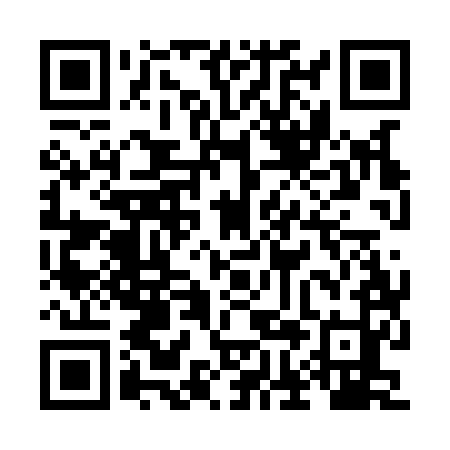 Prayer times for Zaluze Imbrzyki, PolandMon 1 Apr 2024 - Tue 30 Apr 2024High Latitude Method: Angle Based RulePrayer Calculation Method: Muslim World LeagueAsar Calculation Method: HanafiPrayer times provided by https://www.salahtimes.comDateDayFajrSunriseDhuhrAsrMaghribIsha1Mon4:076:1012:415:077:129:082Tue4:046:0812:405:087:149:113Wed4:016:0512:405:107:169:134Thu3:576:0312:405:117:189:155Fri3:546:0112:405:127:209:186Sat3:515:5812:395:147:219:207Sun3:485:5612:395:157:239:238Mon3:455:5412:395:167:259:259Tue3:425:5112:385:177:279:2810Wed3:395:4912:385:197:289:3111Thu3:355:4712:385:207:309:3312Fri3:325:4412:385:217:329:3613Sat3:295:4212:375:227:349:3914Sun3:255:4012:375:237:369:4115Mon3:225:3812:375:257:379:4416Tue3:195:3512:375:267:399:4717Wed3:155:3312:365:277:419:5018Thu3:125:3112:365:287:439:5319Fri3:085:2912:365:297:449:5520Sat3:055:2612:365:317:469:5821Sun3:015:2412:365:327:4810:0122Mon2:575:2212:355:337:5010:0423Tue2:545:2012:355:347:5110:0824Wed2:505:1812:355:357:5310:1125Thu2:465:1612:355:367:5510:1426Fri2:425:1412:355:377:5710:1727Sat2:385:1212:355:387:5910:2028Sun2:345:1012:345:408:0010:2429Mon2:305:0712:345:418:0210:2730Tue2:265:0512:345:428:0410:31